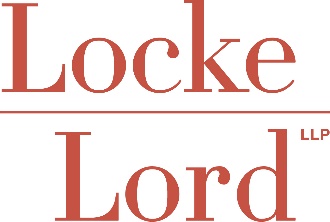 Attendance Verification Form(CLE)I, _________________________________, acknowledge receipt of the course materials for:		(participant name) Best Practices for Indenture Trustees in Litigation							(Course Title)__________________________________________________________________(Date of completion)I certify that I have participated in the above course in its entirety. Therefore, I request that I beawarded the applicable number of 1.0  credits for this course.The verification code(s) announced during the Webinar are:Code(s): __________________________________________________________________‎			I am seeking CLE credit in (state)           , in the amount of              credits. CLE credit for this program has been awarded in the following states CA, IL, TX, NY (Areas of Professional Practice), RI & GA (pending).____________________________________________	______________________________Print Name 							Bar Number ______________________________________________________________________________Signature of Participant______________________________________________________________________________E-mail AddressTo obtain CLE credit, please complete and sign this form and then submit it to Debbie S. Bain by email at dbain@lockelord.com or fax at 213-341-6740.In IL, GA, TX & RI your CLE credit will be reported to the State Bars and your Certificate of Attendance will be emailed to you. 